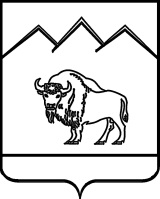 СОВЕТ УНАРОКОВСКОГО СЕЛЬСКОГО ПОСЕЛЕНИЯ МОСТОВСКОГО  РАЙОНАРЕШЕНИЕ         10.03.2015 г.                                              		             № 37     с.УнароковоОб утверждении Порядка предотвращения и (или) урегулирования конфликта интересов для отдельных лиц, замещающих муниципальные должностиВ соответствии с Федеральным законом от 25 декабря 2008 года №273-ФЗ «О противодействии коррупции», Уставом Унароковского сельского поселения Мостовского района Совет Унароковского сельского поселения  РЕШИЛ:1.Утвердить Порядок предотвращения и урегулирования конфликта интересов для лица, замещающего  муниципальную должность (прилагается).2.Опубликовать настоящее решение в средствах массовой информации и разместить на официальном сайте администрации Унароковского сельского поселения.3. Контроль за выполнением настоящего решения возложить на комиссию по социальным вопросам (Худобина).4.Настоящее решение вступает в силу со дня его официального опубликования.Глава Унароковского сельского поселения                                                                         И.И.СкобелевПРИЛОЖЕНИЕУТВЕРЖДЕНрешением Совета Унароковскогосельского поселенияот 10.03.2015 г. №37Порядок предотвращения и урегулирования конфликта интересов для лица, замещающего муниципальную должностьРаздел I. Общие положения1.Порядок предотвращения и урегулирования конфликта интересов для лица, замещающего муниципальную должность, в соответствии со ст.1 Закона Краснодарского края от 8 июня 2007 года №1243-КЗ «О Реестре муниципальных должностей и реестре должностей муниципальной службе в Краснодарском крае» распространяется на лицо, замещающее должность главы Унароковского сельского поселения (далее – лица, замещающие муниципальные должности).2.Под конфликтом интересов понимается ситуация, при которой личная заинтересованность (прямая или косвенная) лица, замещающего муниципальную должность, влияет или может повлиять на надлежащее исполнение им возложенных на него полномочий и при которой возникает или может возникнуть противоречие между личной заинтересованностью лица, замещающего муниципальную должность, и правами и законными интересам граждан, организаций, общества или государства, способное привести к причинению вреда правам и законным интересам граждан, организаций, общества или государства.3.Под личной заинтересованностью лица, замещающего муниципальную должность, которая влияет или может повлиять на надлежащее исполнение им возложенных на него полномочий, понимается возможность получения лицом, замещающим муниципальную должность, при исполнении возложенных на него полномочий доходов в виде денег, ценностей, иного имущества или услуг имущественного характера, иных имущественных прав для себя или для третьих лиц.Раздел II.Основные требования к предотвращению и (или) урегулированию конфликта интересов4.Лицо, замещающее муниципальную должность, обязано принимать меры по недопущению любой возможности возникновения конфликта интересов.5.Лицо, замещающее муниципальную должность, обязано в письменной форме уведомить председателя Совета Унароковского сельского поселения о возникшем конфликте интересов или о возможности его возникновения, как только ему станет об этом известно (далее – уведомление).6.В уведомлении указывается:-фамилия, имя, отчество лица, замещающего муниципальную должность;-замещаемая муниципальная должность;-информация о ситуации, при которой личная заинтересованность (прямая или косвенная) лица, замещающего муниципальную должность, влияет или может повлиять на надлежащее исполнение им своих должностных обязанностей, и при которой возникает или может возникнуть противоречие между личной заинтересованностью лица, замещающего муниципальную должность, и правами и законными интересами граждан, организаций, общества, государства, способное привести к причинению вреда правам и законным интересам граждан, организаций, государства;-информация о личной заинтересованности лица, замещающего муниципальную должность, которая влияет или может повлиять на ненадлежащее исполнение им должностных обязанностей, о возможности получения доходов в виде денег, ценностей, иного имущества или услуг имущественного характера, иных имущественных прав для себя или третьих лиц;-дата подачи уведомления;-подпись лица, замещающего муниципальную должность, согласно приложению №1 к Порядку предотвращения и урегулирования конфликта интересов для лица, замещающего муниципальную должность.7.Регистрация уведомлений о возникшем конфликте интересов или о возможности его возникновения, письменной информации об этом из иных источников осуществляется в Журнале учёта уведомлений о возникшем конфликте интересов или о возможности его возникновения, письменной информации об этом из иных источников (начальник общего отдела администрации Унароковского сельского поселения )в день поступления согласно приложению №2 к Порядку предотвращения и урегулирования конфликта интересов для лица, замещающего муниципальную должность.8.Председатель Совета Унароковского сельского поселения, если ему стало известно о возникновении у лица, замещающего муниципальную должность, личной заинтересованности, которая приводит или может привести к конфликту интересов, обязан принимать меры по предотвращению или урегулированию конфликта интересов.9.Предотвращение или урегулирование конфликта интересов может состоять в изменении должностного или служебного положения лица, замещающего муниципальную должность, являющегося стороной конфликта интересов, вплоть до его отстранения от исполнения должностных (служебных) обязанностей в установленном порядке, его отвода или самоотвода в случаях и порядке, предусмотренных законодательством Российской Федерации, и (или) в отказе его от выгоды, явившейся причиной возникновения конфликта интересов, а также в передаче принадлежащих ему ценных бумаг, акций (долей участия, паёв в уставных (складочных) капиталах организаций) в доверительное управление в соответствии с законодательством Российской Федерации, и иных способов, позволяющих предотвратить либо урегулировать конфликт интересов.10.Непредставление лицом, замещающим муниципальную должность, являющимся стороной конфликта интересов, мер по предотвращению или урегулированию конфликта интересов является правонарушением, влекущим увольнение (досрочное прекращение полномочий, освобождение от замещаемой должности) в связи с утратой доверия в соответствии с законодательством Российской Федерации.11.Лицо, замещающее муниципальную должность, которому стало известно о возникновении у подчиненного ему лица личной заинтересованности, которая приводит или может привести к конфликту интересов, подлежит увольнению (досрочно прекращает полномочия, освобождается от замещаемой должности) в связи с утратой доверия также в случае непринятия им мер по предотвращению и (или) урегулированию конфликта интересов, стороной которого является подчиненное ему лицо.Раздел III. Организация проверки информации о возникшем конфликте интересов или о возможности его возникновения у лиц, замещающих муниципальные должности12. При поступлении уведомления лица, замещающего муниципальную должность, о возникшем конфликте интересов или о возможности его возникновения либо письменной информации, поступившей из источников, установленных нормативным правовым актом Унароковского сельского поселения председателем Совета Унароковского сельского поселения в течение 5 рабочих дней принимает решение о проведении проверки соблюдения требований об урегулировании конфликта интересов в отношении лица, замещающего муниципальную должность. Информация анонимного характера не может служить основанием для проведения проверки.Порядок и основания проведения проверки определяются нормативным правовым актом Совета Унароковского сельского поселения.Решение принимается в отношении лица, замещающего муниципальную должность, и направляется в комиссию по соблюдению требований к должностному поведению лица, замещающего муниципальную должность, и урегулированию конфликта интересов.13.Для рассмотрения материалов проверки создается комиссия по соблюдению требований к должностному поведению лица, замещающего муниципальную должность, и урегулированию конфликта интересов.Глава Унароковскогосельского поселения                                                         И.И.СкобелевПРИЛОЖЕНИЕ №1к порядку предотвращения иурегулирования конфликта                                                                          интересов для лица, замещающегомуниципальную должностьФорма уведомления о возникшем конфликте интересов или о возможности его возникновения                                 					________________________(наименование представительного органа местного самоуправления)								от ______________________(Ф.И.О. уведомителя, наименование муниципальной должности)Уведомление о возникшем конфликте интересов или овозможности его возникновенияВ соответствии с Федеральным законом от 25 декабря 2008 года №273-ФЗ «О противодействии коррупции» сообщаю, что:______________________________________________________________________________________________________________________________________________________________________________________________________(описание личной заинтересованности, которая приводит или может привести к возникновению конфликта интересов)______________________________________________________________________________________________________________________________________________________________________________________________________(описание должностных обязанностей, на исполнение которых может негативно повлиять, либо негативно влияет личная заинтересованность)_________________          __________________             ___________________      (дата)                                       (подпись)                             (инициалы, фамилия) Уведомление зарегистрировано в Журнале учёта уведомлений о возникшем конфликте интересов или о возможности его возникновения, письменной информации об этом из иных источников «__»________________201__г. №__(подпись, Ф.И.О. ответственного лица)Глава Унароковскогосельского поселения                                                            И.И.СкобелевПРИЛОЖЕНИЕ №2к порядку предотвращения иурегулирования конфликта                                                                          интересов для лица, замещающегомуниципальную должностьФормаЖурнала учета уведомлений о возникшем конфликте интересов или о возможности его возникновения, письменной информации об этом из иных источниковГлава Унароковскогосельского поселения                                                                 И.И.Скобелев№п/пДата подачиуведомления,поступленияиной информацииФамилия, имя, отчестволица, подавшего уведомление либопредставившего иную информациюНаименованиемуниципальной должности лица, подавшего уведомление, либо в отношении которого поступила иная информацияФамилия,инициалы,должность,подпись лица, принявшего уведомление,инуюинформациюПри-меча-ние